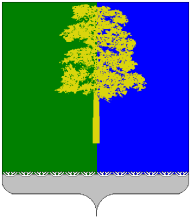 ХАНТЫ-МАНСИЙСКИЙ АВТОНОМНЫЙ ОКРУГ – ЮГРАДУМА КОНДИНСКОГО РАЙОНАРЕШЕНИЕО награжденииВ соответствии с Уставом Кондинского района, решением Думы Кондинского района от 15 сентября 2011 года № 135 «Об утверждении Положения о почетном звании и наградах Кондинского района», на основании протокола заседания Межведомственной комиссии по наградам от 06 апреля 2016 года № 6           и в связи с празднованием Дня местного самоуправления, Дума Кондинского района решила:1. Наградить Почетной грамотой Думы Кондинского района за многолетний плодотворный труд, высокое профессиональное мастерство, заслуги в общественной деятельности, личный вклад в развитие местного самоуправления Кондинского района и в связи с празднованием Дня местного самоуправленияМоисеева Владимира Александровича, главу городского поселения Луговой, пгт. Междуреченский;2. Наградить Благодарственным письмом Думы Кондинского районаза активную жизненную позицию, достигнутые успехи, личный вклад                    в развитие местного самоуправления в Кондинском районе и в связи                             с празднованием Дня местного самоуправленияДолгушину Нину Петровну, инспектора военно-учётного стола администрации городского поселения Луговой, депутата Совета депутатов городского поселения Луговой, п. Луговой.3. Настоящее решение опубликовать в газете «Кондинский вестник»                 и разместить на официальном сайте органов местного самоуправления Кондинского района. 4. Контроль за выполнением настоящего решения возложить                          на постоянную мандатную комиссию Думы Кондинского района                                 (Е.В. Белослудцев) и председателя Думы Кондинского района А.А. Тагильцева              в соответствии с их компетенцией.Председатель Думы Кондинского района                                              А.А. Тагильцевпгт. Междуреченский19 апреля 2016 года№ 96